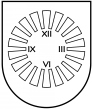 LATVIJAS  REPUBLIKA PRIEKUĻU NOVADA PAŠVALDĪBAReģistrācijas Nr. 90000057511, Cēsu prospekts 5, Priekuļi, Priekuļu pagasts, Priekuļu novads, LV-4126 www.priekuli.lv, tālr. 64107871, e-pasts: dome@priekulunovads.lvLēmumsPriekuļu novada Priekuļu pagastā2019.gada 30.decembrī	                                                                        Nr.554								                      (protokols Nr.14, 5.p)Par daudzdzīvokļu dzīvojamās mājas Izmēģinātāju ielā 2 pārvaldīšanas tiesību nodošanu pilnvarotajai personaiPriekuļu novada dome izskata jautājumu par daudzdzīvokļu dzīvojamās mājas Izmēģinātāju ielā 2, Priekuļos, Priekuļu pagastā, Priekuļu novadā, pārvaldīšanas tiesību nodošanu pilnvarotajai personai.Izvērtējot Priekuļu novada dome  rīcībā esošo informāciju, konstatēts:Nekustamais īpašums – daudzdzīvokļu dzīvojamā māja Izmēģinātāju ielā 2, Priekuļos, Priekuļu pagastā, Priekuļu novadā, ar kadastra numuru 4270070180 sadalīts 45 dzīvokļu īpašumos un tai funkcionāli piesaistīts zemes gabals 0,3324 ha platībā;Dzīvojamā mājā 3 (trīs) dzīvokļi ir pašvaldības īpašums;Pārņemot daudzdzīvokļu dzīvojamo māju no pašvaldības dzīvokļu īpašnieku pārvaldīšanā, īpašnieki pieņēmuši lēmumu pārvaldīšanas tiesības nodot SIA “CDzP";2019.gada 19.decembrī Priekuļu novada pašvaldībā tika saņemts iesniegums no SIA “CDzP” (reģ. Nr.3-4/2019-6558) par Izmēģinātāju ielas 2, Priekuļos, Priekuļu pagastā, Priekuļu novadā, dzīvojamās mājas pārvaldīšanas pilnvarojuma līguma noslēgšanu, kurā SIA “CDzP”, kā jaunais pārvaldnieks, lūdz nodot dzīvojamās mājas lietu un pārējos ar pārvaldīšanu saistītos dokumentus, pamatojoties uz dzīvokļu īpašnieku 2019.gada 15.septembra aptaujas lapas lēmumu;No daudzdzīvokļu dzīvojamās mājas Izmēģinātāju ielā 2, Priekuļos, Priekuļu pagastā, Priekuļu novadā, dzīvokļu īpašnieku aptaujas lapas lēmuma izriet, ka mājas dzīvokļu īpašnieki nolēma: pārņemt dzīvokļu īpašumu īpašnieku pārvaldīšanā nekustamo īpašumu Izmēģinātāju ielā 2, Priekuļos, Priekuļu pagastā, Priekuļu novadā – dzīvojamo māju,slēgt dzīvokļu īpašumu īpašnieku savstarpēju līgumu ar SIA “CDzP”, lai nodrošinātu turpmāku nekustamā īpašuma pārvaldīšanu atbilstoši Dzīvojamo māju pārvaldīšanas likuma prasībām;Ar 2019.gada 01.decembri Izmēģinātāju ielas 2, Priekuļos, Priekuļu pagastā, Priekuļu novadā daudzdzīvokļu dzīvojamo māju dzīvokļu īpašnieku kopība un SIA “CDzP” noslēguši savstarpēju Dzīvojamās mājas pārvaldīšanas pilnvarojuma līgumu, kurā noteikta apsaimniekošanas maksa EUR 0.24 (bez PVN) par 1 m2 apsaimniekojamās platības un dzīvojamās mājas uzturēšanas un remontdarbu izmaksas EUR 0,10 ( bez PVN) par 1 m2 apsaimniekojamās platības;Pamatojoties uz 2019.gada 2.janvāra līgumu Nr. 3.4-37/2019-91, 2019.gada 25.februārī ar pieņemšanas nodošanas aktu, finanšu līdzekļi un mājas lieta par nekustamo īpašumu Izmēģinātāju ielā 2, Priekuļos, Priekuļu pagastā, Priekuļu novadā nodotas SIA “CDzP”. Ņemot vērā iepriekš minēto, pārbaudot iesniegtos dokumentus, izvērtējot dzīvojamās mājas nodošanas pārvaldīšanā un apsaimniekošanā lietderību un pamatojoties uz likumu “Par valsts un pašvaldību dzīvojamo māju privatizāciju” 51.pantu un “Dzīvokļa īpašuma likuma” 16.panta otrās daļas 7.punktu, atklāti balsojot: PAR –9 (Elīna Stapulone, Māris Baltiņš, Aivars Tīdemanis, Elīna Krieviņa, Juris Sukaruks,  Arnis Melbārdis, Normunds Kažoks, Jānis Mičulis,  Baiba Karlsberga), PRET –nav, ATTURAS –nav,  Priekuļu novada dome nolemj:Atbalstīt dzīvokļu īpašnieku kopības lēmumu par daudzdzīvokļu dzīvojamās mājas Izmēģinātāju ielā 2, Priekuļos, Priekuļu pagastā, Priekuļu novadā, ar kadastra numuru 4270070180 un tai funkcionāli piesaistītā zemes gabala 0,3324 ha platībā, pārvaldīšanas tiesības nodošanu SIA “CDzP”, reģistrācijas numurs LV44103029458, juridiskā adrese: Gaujas iela 7, Cēsis, Cēsu novads, LV-4101;Uzdot Juridiskai nodaļai sagatavot vienošanos par grozījumiem 2019. gada 2. janvāra deleģēšanas līgumā Nr. 3.4-37/2019-91;Informēt Finanšu un grāmatvedības nodaļu par dzīvojamās mājas apsaimniekošanas maksu, uzturēšanas un remontdarbu izmaksām;Atbildīgais par lēmuma izpildi Priekuļu novada pašvaldības izpilddirektors F.Puņeiko.Pielikumā: 1. Dzīvojamās mājas pārvaldīšanas pilnvarojuma līgums uz 34 lp;	       2. Aptaujas lapa uz 7 lp.Domes priekšsēdētāja		(paraksts)					Elīna Stapulone